Quienes suscriben, miembros del jurado designado por el Consejo de la Facultad de Medicina de la Universidad Central de Venezuela, para examinar el Trabajo Especial de Grado presentado por:    , bajo el título “”, a fin de cumplir con el requisito legal para optar al grado académico de , dejan constancia de lo siguiente:1.- Leído como fue dicho trabajo por cada uno de los miembros del jurado, se fijó el día  a las , para que  lo defendiera en forma pública, lo que  hizo en , mediante un resumen oral de su contenido, luego de lo cual  a las preguntas que le fueron formuladas por el jurado, todo ello conforme con lo dispuesto en el Reglamento de Estudios de Postgrado.2.- Finalizada la defensa del trabajo, el jurado decidió , por considerar, sin hacerse solidario con las ideas expuestas por , que  a lo dispuesto y exigido en el Reglamento de Estudios de Postgrado. 3.- El jurado por unanimidad decidió otorgar la calificación de EXCELENTE al presente trabajo por considerarlo de excepcional calidad . En caso de aplicar, de lo contrario eliminar el párrafo en su totalidad. En fe de lo cual se levanta la presente ACTA, el día . Conforme a lo dispuesto en el Reglamento de Estudios de Postgrado, actuó como  del jurado .V.L. 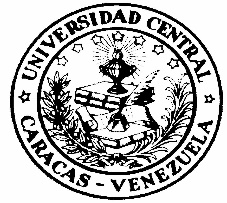 UNIVERSIDAD CENTRAL DE VENEZUELA FACULTAD DE MEDICINACOORDINACION DE ESTUDIOS DE POSTGRADOVEREDICTO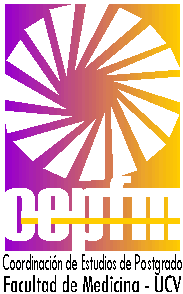 ________________________________ Dos nombres dos apellidos   C.I. V- xxxxxxx.Hospital xxxxxxx________________________________Dos nombres dos apellidos   C.I. V- xxxxxxx.Hospital xxxxxxx_____________________________Dos nombres dos apellidos   C.I. V- xxxxxxx.Hospital xxxxxxx_____________________________Dos nombres dos apellidos   C.I. V- xxxxxxx.Hospital xxxxxxx